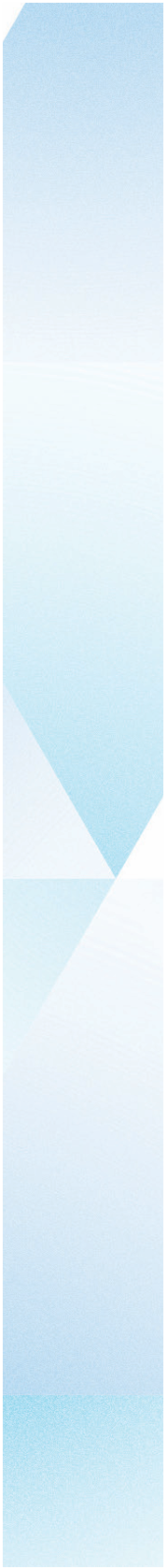 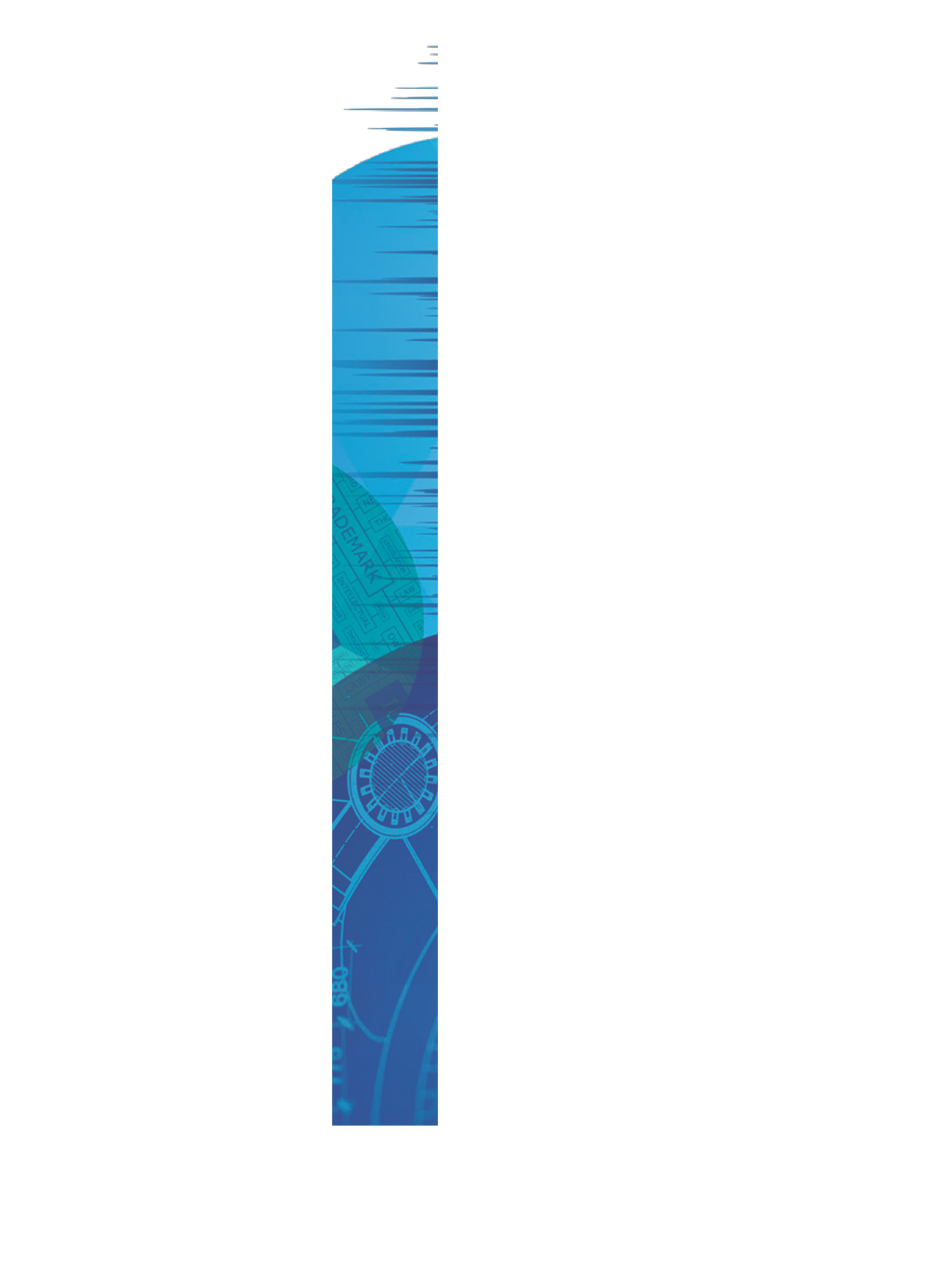 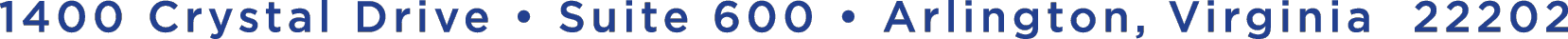 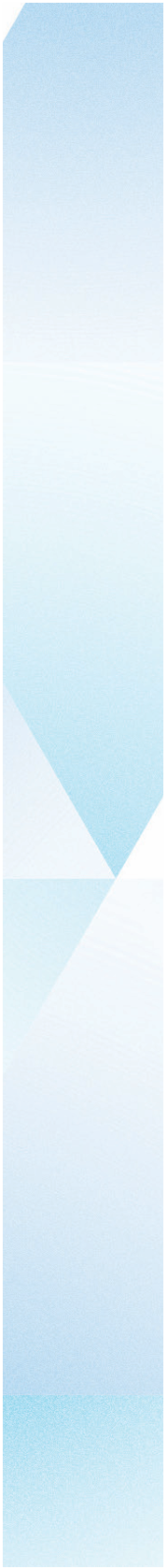 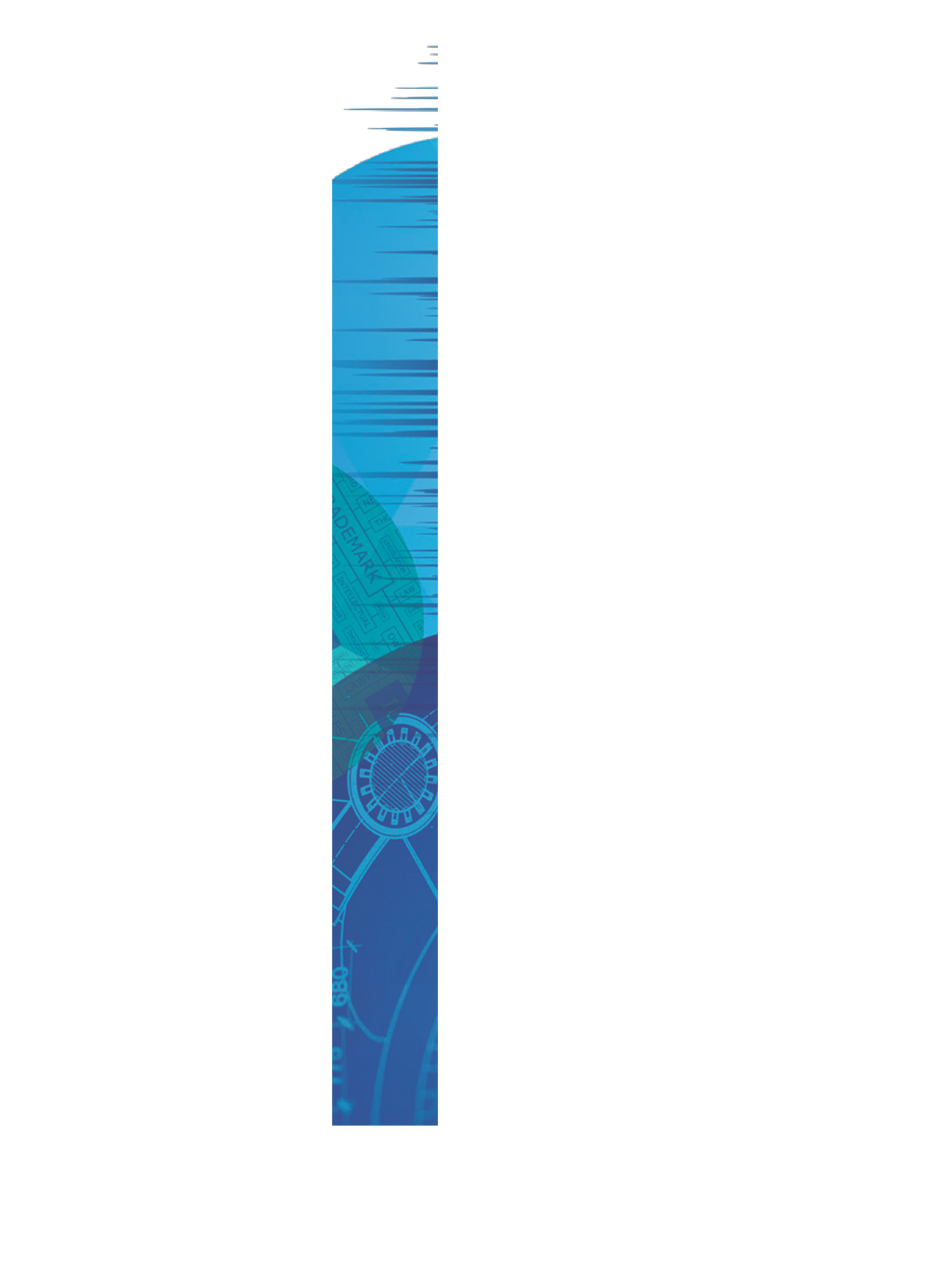 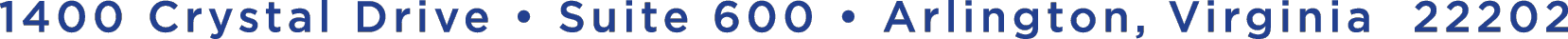 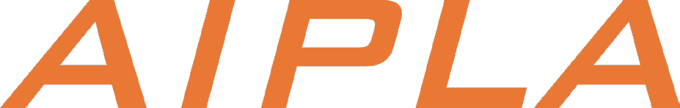 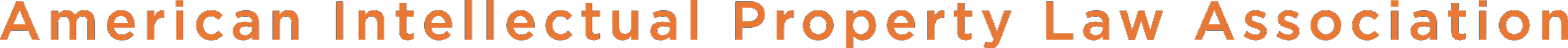 AIPLA FACT SHEETAbout AIPLA:AIPLA is a professional organization comprised of individual members who work in the field of IP law. Its members come from diverse business and geographic backgrounds and provide cross-industry and global IP perspectives. AIPLA’s focus is to promote and support a healthy IP system in a global economy that is balanced, transparent, and predictable.Quick Facts:Founded in 1897;AIPLA is a national bar association constituted primarily of lawyers in private and corporate practice, in government service, and in the academic community;AIPLA represents a wide and diverse spectrum of individuals from law firms, companies, and institutions involved directly or indirectly in the practice of patent, trademark, copyright, trade secret, and unfair competition law, as well as other fields of law affecting intellectual property. Our members represent both owners and users of intellectual property;Approximately 12,000 members worldwide; and,Headquartered in Arlington, VA, just outside of Washington, DCVision:  AIPLA will be an innovator, powerful advocate, and visible global leader in intellectual property law through our commitment to education, outreach, member service, and advocacy.Mission:We serve our members, fostering their professional and leadership development, helping nurture and mentor them as they advance within our profession, keeping them informed in an ever-evolving legal environment, and enriching the diversity of the profession in which we practice, while responding to their personal and professional needs;We serve public policy leaders, whose mission is to develop, implement and maintain our intellectual property system, assisting them with objective and unbiased analysis, and helping establish and maintain fair and effective global laws and policies that stimulate and reward innovation and creative works in keeping with the public interest;We serve the public, providing education as to the daily value and benefits of a strong intellectual property system that fosters incentives for creativity & innovation, while balancing the public’s interest in healthy competition, reasonable costs and basic fairness; and We serve our association and its employees, providing sound management, financial stability, stable succession, and a vibrant, respectful and collaborative workplace environment, delivering opportunities and support for all to lead, create and thrive. Core Offerings and Benefits:EducationNetworkingInformationAdvocacyContact:Online | www.aipla.orgPhone | +1.703.415.0780Email | membership@aipla.org